Centre intégré de santé et de services sociaux de Lanaudière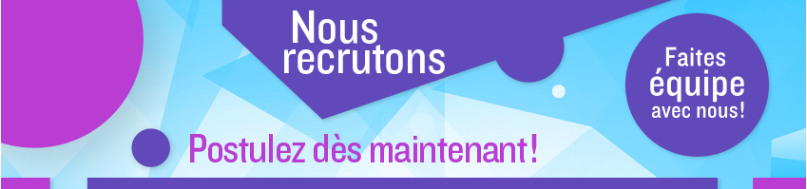 Le CISSS de Lanaudière est le fruit d’une fusion de cinq organisations de santé, dont deux centres de santé et de services sociaux (CSSSS du Nord et du Sud), du Centre de réadaptation en déficience physique Le Bouclier, du Centre de réadaptation La Myriade ainsi que du Centre jeunesse de Lanaudière. Il dessert une population de plus de 492 000 personnes résidant sur un territoire de 12 309 km² qui connaît une importante croissance démographique.Vous êtes une personne à la recherche de défi et d’un endroit où il est bon de travailler? Vous êtes celui que nous recherchons!Offre d’emploiPréposé(e) aux bénéficiaires – Étudiant(e)Personne qui a pour fonction l’hygiène, le bien-être et la surveillance des usagers. Elle voit au confort, aux besoins généraux, à l’occupation de ceux-ci et ce, dans un environnement sécuritaire. Elle les aide dans leurs déplacements, effectue leur transport et peut  les accompagner à l’extérieur de l’établissement. Elle donne aux usagers des soins de base et communique à l’équipe soignante des informations relatives à l’état de santé et au comportement des usagers. Elle peut être appelée à faire l'installation de certains appareils pour lesquels elle est formée. Elle s'assure de la disponibilité, de l'entretien et du bon fonctionnement de l'équipement et du matériel. Elle effectue le transport du matériel, des prélèvements et des dossiers.ExigencesDeux sessions au DEC en soins infirmiers et posséder la carte de PDSB reconnue par l’ASSTAS.OUDeux sessions au BACC en soins infirmiers et posséder la carte de PDSB reconnue par l’ASSTAS.Secteurs d’activités : Variés	Quarts de travail : Jour/Soir/Nuit Postulez dès maintenant!http://www.cisss-lanaudiere.gouv.qc.ca/carrieres/emplois-disponibles/